My quest is to LIVE as LOUD as I can. Some days are louder than others. But regardless of what's going on or how I'm feeling, I always try to maintain a positive attitude and a clear path to accomplishing my dreams. Everyday is a great day. Be thankful you have this moment to start living the best version of yourself inside and out. I have lots coming your way VERY soon. You are limitless.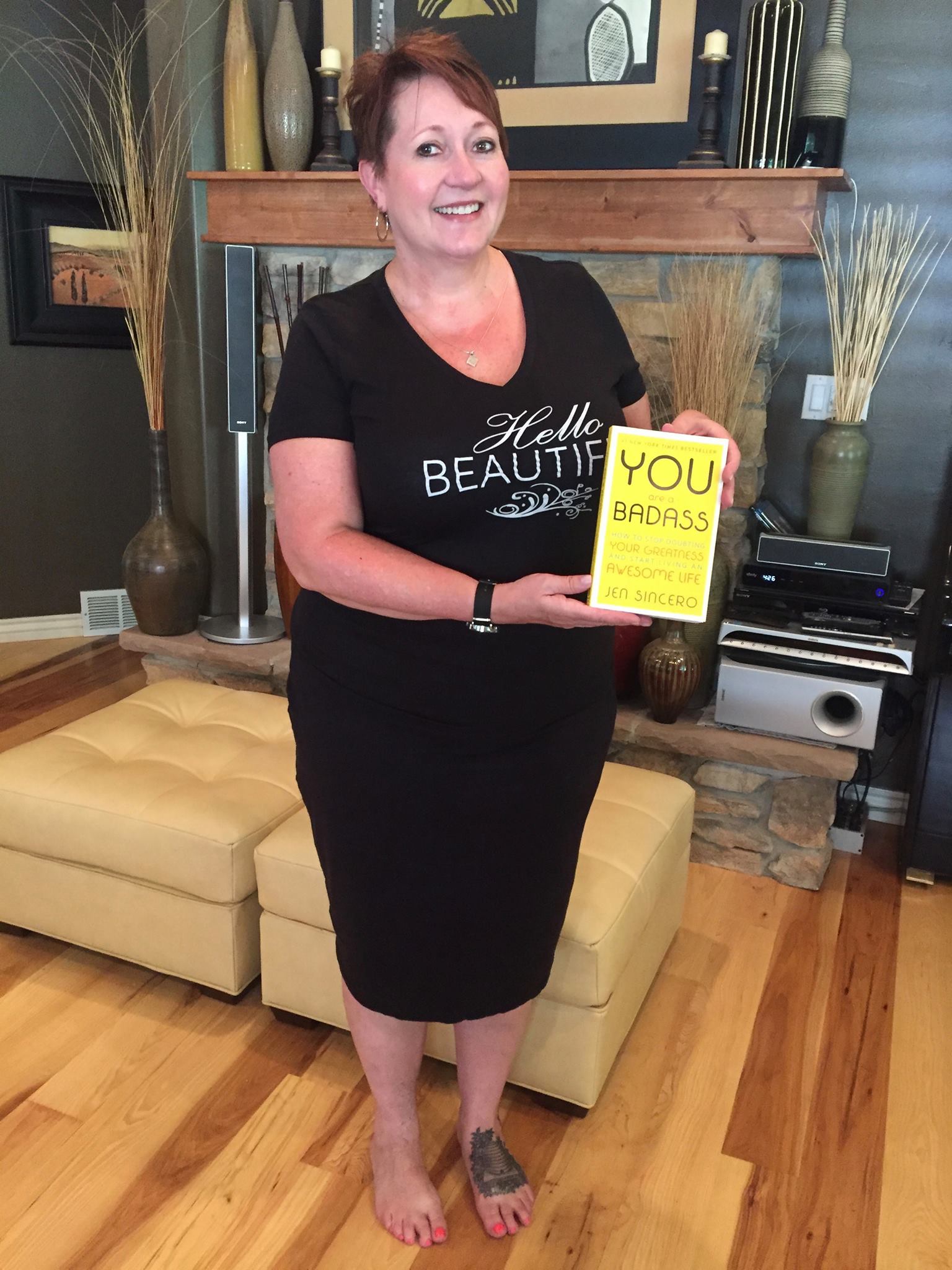 